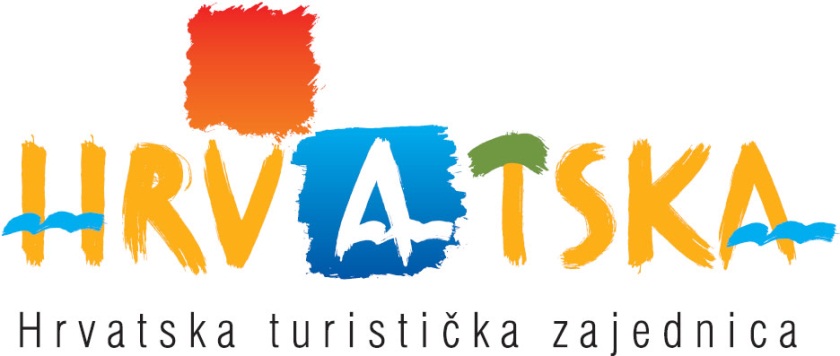 PROVEDBA PROGRAMA ISTRAŽIVANJA TRŽIŠTA-DOKUMENTACIJA ZA NADMETANJE-- travanj 2014. -SADRŽAJNAZIV I ADRESA GLAVNOG UREDA NARUČITELJA, BROJ TELEFONA, BROJ TELEFAKSA, INTERNETSKA ADRESA I ADRESA ELEKTRONIČKE POŠTEOSOBA ILI SLUŽBA ODGOVORNA ZA KOMUNIKACIJU S PONUDITELJIMAOPIS PREDMETA NABAVE TE NJEGOVA OZNAKA – CPVVRSTA, KVALITETA, OPSEG ILI KOLIČINA PREDMETA NABAVEMJESTO PRUŽANJA USLUGADATUM ISPORUKE ROBA I USLUGA, DATUM ZAVRŠETKA RADOVA ILI DUŽINA TRAJANJA UGOVORAOPIS I OZNAKA GRUPA ILI DIJELOVA PREDMETA NABAVE, AKO JE TAKVA PONUDA DOPUŠTENAUVJETI SPOSOBNOSTI POSLOVNIH SUBJEKATADokaz pravne i poslovne sposobnostiKonzorcij PonuditeljaDokaz o nekažnjavanjuDokaz financijske sposobnostiStanje poreznog dugovanjaFinancijsko izvješćeDokaz stručne i tehničke sposobnostiZnačajne izvršene usluge i ispunjenje obveza1. tehnički uvjet2. tehnički uvjet3. tehnički uvjet Planirana metodologija, izlazni rezultati i provedbeni planOBLIK, METODOLOGIJA PONUDE, SADRŽAJ I NAČIN PODNOŠENJA PONUDEOblik i metodologija ponudeSadržaj ponudeNačin podnošenja ponudeDopustivost podnošenja ponude elektroničkim putemDopustivost alternativnih ponudaMetoda izračuna cijene predmeta nabave, detalji navedene cijene, fiksna cijena, način promjene cijeneValuta ili valute u kojima se mora izraziti cijena u ponudiTermini, način i uvjeti plaćanjaRazdoblje valjanosti ponudeProcijenjena vrijednost nabaveKriteriji odabira ponude: kriterij cijeneJezik na kojem se piše ponudaDatum, vrijeme i mjesto podnošenja te otvaranja ponudeRok donošenja odluke o izboru ili poništenjuObavijest o dodijeli poslaRaspoloživost Dokumentacije za javno nadmetanjePRILOZIPrilog 1	Prilog 2	Prilog 3	Prilog 4	Prilog 5	Prilog 6	Prilog 7	Prilog 8NAZIV I ADRESA GLAVNOG UREDA NARUČITELJA, BROJ TELEFONA, BROJ FAKSA, INTERNETSKA ADRESA I ADRESA ELEKTRONIČKE POŠTEGlavni ured Hrvatske turističke zajedniceIblerov trg 10/IV, p.p. 25110000 ZagrebBroj telefona: 01 4699333Broj telefaksa. 01 4557827Internetska adresa: www.hrvatska.hrMatični broj: 3943658OIB: 72501368180 OSOBA ILI SLUŽBA ODGOVORNA ZA KOMUNIKACIJU S PONUDITELJIMAIgor Borojević, voditelj službe za plan, analizu i strategiju tržišta, igor.borojevic@htz.hr, isključivo pisanim putem, sa zadnjim rokom 5 dana prije datuma otvaranja ponuda. OPIS PREDMETA NABAVE TE NJEGOVA OZNAKA I NAZIV IZ JEDINSTVENOG RJEČNIKA JAVNE NABAVE - CPVPredmet nabave:  usluge u svezi realizacije Projekta provedbe istraživanja tržišta.CPV oznaka: 74130000-9, Usluge ispitivanja tržišta i ispitivanja javnog mišljenja. VRSTA, KVALITETA, OPSEG ILI KOLIČINA PREDMETA NABAVEPod uslugama u vezi s realizacijom Projekta provedbe marketinškog istraživanja podrazumijeva se:Program istraživanja tržišta fokusiran na ustanovljavanje stupnja penetracije komunikacijskih poruka (u okviru marketinških kampanja HTZ-a na primarnim i sekundarnim emitivnim tržištima) u odnosu na zadane ciljne skupine gostiju, kao i efektivnosti istih u pogledu donošenja odluke potencijalnih kupaca o provođenju odmora u Hrvatskoj (detaljan opis radnog zadatka nalazi se u Prilogu broj 2).Ponuditelj u cijelosti snosi sve troškove proizašle u vezi s provedbom navedenog programa istraživanja.MJESTO PRUŽANJA USLUGEHrvatskaDATUM ISPORUKE, DATUM ZAVRŠETKA RADOVA, DUŽINA TRAJANJA UGOVORADatum isporuke izvršenih usluga definiran je Prilogom 2.OPIS I OZNAKA GRUPA ILI DIJELOVA PREDMETA NABAVE, AKO JE TAKVA PONUDA DOPUŠTENAIsključivo je moguće ponuditi cjelokupan predmet nabave u skladu s dokumentacijom za nadmetanje. Ponuda koja sadrži samo neke grupe, ili dijelove predmeta nabave, nije dopuštena.UVJETI SPOSOBNOSTI POSLOVNIH SUBJEKATA  Dokaz pravne i poslovne sposobnosti Dokaz sposobnosti: Dokument o upisu u poslovni, sudski (trgovački), strukovni, obrtni ili drugi odgovarajući registar, to jest ovjerena izjava ili odgovarajuća potvrda. Ovaj dokument ne smije biti stariji od 6 mjeseci od datuma poziva na dostavu dokaza. Izdavatelj dokaza sposobnosti: Trgovački sud, Obrtni registar, to jest odgovarajući strukovni ili poslovni registar. Financijski pokazatelj dokaza sposobnosti: Izvodom iz odgovarajućeg registra, Ponuditelj mora dokazati da je registriran za obavljanje poslova, to jest djelatnosti koja je predmet nabave.Ukoliko se traženi dokazi ne izdaju u zemlji sjedišta poslovnog subjekta, Ponuditelj je dužan dostaviti odgovarajuću izjavu o dokazu sposobnosti, s ovjerom javnog bilježnika.Konzorcij PonuditeljaNije dopušten konzorcij Ponuditelja. Sve usluge mora pružiti samo jedna tvrtka, ili koja je kooperantskim/poslovnim ugovorom vezana s tvrtkama koje pripadaju istoj poslovnoj (korporativnoj) grupi. Dokaz o nekažnjavanjuDokaz sposobnosti: Izjava s ovjerenim potpisom kod javnog bilježnika, ili drugog nadležnog tijela kojom Ponuditelj dokazuje: da gospodarskom subjektu ili osobi ovlaštenoj za zastupanje gospodarskog subjekta nije izrečena pravomoćna osuđujuća presuda za kaznena djela zbog udruživanja u počinjenju kaznenih djela, primanje mita u gospodarskom poslovanju, davanje mita u gospodarskom poslovanju, zloporabu položaja i ovlasti, zloporabu obavljanja dužnosti državne vlasti, protuzakonito posredovanje, primanje mita, davanje mita, prijevaru, računalnu prijevaru, prijevaru u gospodarskom poslovanju ili prikrivanje protuzakonito dobivenog novca, odnosno odgovarajuća kaznena djela prema propisima Republike Hrvatske, uz odgovarajući dokaz o nekažnjavanju zemlje sjedišta ukoliko je Ponuditelj registriran izvan Republike Hrvatske.   Dokaz o nekažnjavanju ne smije biti stariji od 30 dana koji prethode datumu poziva na dostavu dokaza.  Izdavatelj dokaza sposobnosti: osoba ovlaštena za zastupanje poslovnog subjekta u svoje ime i u ime poslovnog subjekta daje izjavu s ovjerenim potpisom kod javnog bilježnika ili drugog nadležnog tijela svoje zemlje, ukoliko nadležno tijelo zemlje izdaje takav dokument.Dokaz financijske sposobnostiStanje poreznog dugovanjaDokaz sposobnosti: potvrda Porezne uprave o stanju dugovanja, ili istovrijedni dokument nadležnog tijela zemlje sjedišta Ponuditelja.Izdavatelj dokaza sposobnosti: Ministarstvo financija – Porezna uprava, to jest odgovarajuće nadležno tijelo zemlje sjedišta Ponuditelja te Izvještaj o dobiti i gubitku s ovjerom Porezne uprave ili odgovarajuće financijske institucije ili tijela ukoliko je Ponuditelj registriran izvan Republike Hrvatske.Financijski pokazatelj dokaza sposobnosti: Ponuditelj mora dokazati da je ispunio obvezu plaćanja svih dospjelih poreznih obveza i obveza za mirovinsko i zdravstveno osiguranje. Ovaj dokaz ne smije biti stariji od 30 dana koji prethode datumu slanja poziva na dostavu dokaza.Financijsko izvješćeDokaz sposobnosti: Obrasci BON 1, BON 2 (ili SOL 2) i  Račun dobiti i gubitka za 2011., 2012. i 2013. financijsku godinu (ukoliko račun dobiti i gubitka za 2013. godinu od strane nadležnih institucija nije ovjeren do datuma podnošenja Ponude te kao takav nije priložen Ponudi, Naručitelj zadržava pravo zahtijevati naknadno podnošenje istog).  Izdavatelj dokaza sposobnosti: Financijska agencija (FINA) za BON 1 i BON 2 (ili SOL 2) ili nadležna banka, financijska institucija ili tijelo ako je Ponuditelj registriran izvan Republike Hrvatske.Financijski pokazatelj dokaza sposobnosti: da poslovanje nije bilo u blokadi više od tri uzastopna dana u zadnjih 180 dana te da je u tri posljednje godine prosječni prihod tvrtke bio jednak ili veći od jednog milijuna kuna.Dokaz stručne i tehničke sposobnostiZnačajne izvršene usluge i uredno ispunjenje obvezaPonuditelj mora zadovoljiti sljedeća tri tehnička uvjeta1. tehnički uvjetOsigurati dokaz o posjedovanju vlastitog panela (ispitnog uzorka), panela podugovarača, ili panela tvrtki koje pripadaju istoj poslovnoj/korporativnoj grupi, iste veličine ili većeg od minimalne veličine panela navedenog u Tabeli 1:	Tabela 1		Dokaz sposobnosti:	Popis s brojem osoba u panelu u svakoj od gore navedenih zemalja (Prilog 3).Izdavatelj dokaza sposobnosti: Ponuditelj mora dokazati ispunjenje ovog uvjeta priloživši fizički dokaz postojanja ovog panela (brošure, komercijalni dokumenti, itd.). U slučaju angažmana panela podugovarača, Ponuditelj mora priložiti presliku potpisanog ugovora s vlasnikom panela. Vlasnik panela mora iskazati spremnost na sudjelovanje u ovom projektu.2. tehnički uvjetImati fizičke urede s poslovnim nastanom u minimalno četiri od devet zemalja u kojima će biti proveden program tržišnog istraživanja, u svom vlasništvu, ili u vlasništvu tvrtki koje pripadaju istoj poslovnoj/korporativnoj grupi:Njemačka AustrijaVelika BritanijaŠvedska DanskaItalijaRusijaPoljskaDokaz sposobnosti: Popis zemalja u kojima Ponuditelj ili korporativna grupa pripada, ima u vlasništvu urede s poslovnim nastanom (Prilog 4)Izdavatelj dokaza sposobnosti: Ponuditelj mora dostaviti dokumentaciju koja dokazuje da ima u vlasništvu fizičke urede s poslovnim nastanom u gore navedenim zemljama. Ponuditelj također mora ispuniti Prilog 4 i staviti svoj žig. Za zemlje u kojima ne posjeduje vlastiti poslovni nastan, Ponuditelj mora priložiti presliku potpisanog ugovora s tvrtkama koje u predmetnim zemljama posjedu panele minimalne tražene veličine (sukladno Tabeli 1). Predmetne tvrtke moraju iskazati spremnost na sudjelovanje u projektu.3. tehnički uvjetImati  barem pet (5) referenci za istraživanja tržišta, provedena na području država EU, u posljednjih pet (5) godina. Reference se trebaju odnositi na istraživanja vezana uz turističku industriju, a najmanje jedna od njih za poslove koji su odrađeni u Hrvatskoj, ili za Hrvatsku.Dokaz sposobnosti: Popis značajnih usluga isporučenih u zadnjih pet godina (Prilog 5), popraćen dokumentacijom poput potvrda o uredno obavljenoj usluzi, certifikata, ugovora, računa, ili drugih dokumenata koji dokazuju isporuku tih usluga.Izdavatelj dokaza sposobnosti: Ponuditelj mora dokazati uredno ispunjenje barem pet ugovora koji se odnose na značajne usluge isporučene u zadnjih pet godina, a koje su  istovjetne, ili slične predmetu nabave. Ponuditelj također može (nije obvezno) dokazati te činjenice napisavši traženu informaciju u Prilogu 6. Navedenu informaciju treba potpisati Naručitelj posla naveden u informaciji. U slučaju da potvrdu iz objektivnih razloga nije moguće dobiti od strane Naručitelja, Ponuditelj može priložiti izjavu o uredno izvršenim ugovorima, uz predočenje dokaza da je potvrda na vrijeme zatražena.Planirana metodologija, izlazni rezultati, provedbeni planDokaz sposobnosti: Od Ponuditelja se traži da dostavi kratki opis planirane metodologije, sadržaj rada i provedbeni plan realizacije usluga i zatraženih zadataka koje treba obaviti.Izdavatelj dokaza sposobnosti: Ponuditelj mora ukratko objasniti predloženu metodologiju na način da Naručitelj ima jasnu predodžbu metodologije koja će se koristiti u postizanju ciljeva.Vrijednosni pokazatelj dokaza: Pokazatelj mora na propisanom obrascu u Prilogu 7 navesti i definirati sljedeće:Pristup i metodologiju za provedbu radnog zadatka Izlazni rezultat koji će se isporučitiRaspored svih predloženih aktivnostiPonuditelj je obvezan dostaviti sve natječajem zatražene podatke. Ponuda koja neće sadržavati sve tražene podatke neće se smatrati valjanom i neće biti uzeta u razmatranje. Dokazi o pravnoj i financijskoj sposobnosti moraju biti u izvorniku, ili ovjerenoj preslici (javnobilježnička ovjera ili ovjera mjerodavnog tijela države sjedišta Ponuditelja). Dokazni o tehničkoj sposobnosti moraju biti podneseni u obliku zatraženom u poglavlju E natječajne dokumentacije.OBLIK, METODOLOGIJA PONUDE, SADRŽAJ I NAČIN PODNOŠENJA PONUDEOblik i metodologijaPonuda mora biti izrađena u obliku naznačenom u dokumentaciji za nadmetanjePonuda mora biti uvezana u cjelinu jamstvenikom, s pečatom na poleđiniPropisani tekst dokumentacije za nadmetanje ne smije se mijenjati i nadopunjavatiSve stranice ponude označavaju se rednim brojem stranice kroz ukupan broj stranica ponude ili ukupan broj stranica ponude kroz redni broj stranicePonude se pišu neizbrisivom tintomIspravci u ponudi moraju biti izrađeni na način da su vidljivi i dokazivi. Ispravci moraju uz navod datuma biti potvrđeni pravovaljanim potpisom i pečatom ovlaštene osobe gospodarskog subjekta.Sadržaj ponudePonudu čini cjelokupni broj dokumenata koje potpisuje i potvrđuje ovlaštena osoba Ponuditelja i to kako slijedi:Popis svih sastavnih dijelova i/ili priloga ponudeIspunjeni Obrazac Ponude (Prilog 8.)Ispunjeni i ovjereni prilozi:Prilog 1. Izjava o nekažnjavanjuPrilog 3. Veličina panela po zemlji u kojoj se provodi istraživanje tržištaPrilog 4. Popis zemalja u kojima Ponuditelj ima fizičke urede (u vlasništvu Ponuditelja ili korporacije/poslovne grupe)Prilog 5. Popis značajnih usluga pruženih u zadnjih pet godina (2009., 2010., 2011., 2012., 2013.)Prilog 7. Opis planirane metodologije, učinci i raspored provedbe zadatakaDokazi sposobnosti zatraženi u Dokumentaciji za Javno Nadmetanje za PonuduSve ostalo zatraženo Dokumentacijom za Javno NadmetanjePonuditelj  mora za javno nadmetanje dostaviti sve zatražene informacije. Ponuda koja ne sadržava sve zatražene informacije neće se smatrati valjanom i neće se razmatrati. 10.	NAČIN PODNOŠENJA PONUDEPonuda se dostavlja u pisanom obliku, u zapečaćenoj omotnici s nazivom i adresom Naručitelja Javnog Nadmetanja, nazivom i adresom Ponuditelja, naznakom predmeta nabave na koji se ponuda odnosi, natpisom „Postupak nabave ZA PROJEKT PROVEDBE ISTRAŽIVANJA TRŽIŠTA“Evidencijski broj: 46/14 – ne otvaraj’te drugim informacijama prema Dokumentaciji za Javno Nadmetanje. Unutar roka za dostavu ponude, Ponuditelj također može, pravovaljano potpisanom izjavom, preinačiti svoju ponudu, nadopuniti je ili je povući. Preinake ili nadopune ponudi dostavljaju se na isti način kao i ponuda.Dopustivost podnošenja ponude elektroničkim putemNe dopušta se podnošenje ponude elektroničkim putem.Dopustivost alternativnih ponudaAlternativne ponude nisu dopuštene.Metoda izračuna cijene predmeta nabave, detalji navedene cijene, fiksna cijena, način promjene cijeneCijena predmeta nabave se mora izraziti dvojako, bez PDV-a te s PDV-om na obrascu (Prilog 8)Cijena u ponudi je fiksna.Valuta ili valute u kojima se mora izraziti cijena u ponudi Cijena u ponudi mora biti izražena u kunama (HRK).Termini, način i uvjeti plaćanjaPlaćanje se vrši u roku od 30 dana od isporučenih usluga, sukladno ugovorenoj dinamici izvršenja pojedinih zadataka. Avansno plaćanje je isključeno.Razdoblje valjanosti ponude60 dana od dana određenog za podnošenje ponude.Procijenjena vrijednost nabaveProcijenjena ukupna vrijednost nabave bez PDV-a: 1.400.000,00 kuna.Napomena: Ponude više od procijenjene vrijednosti neće se razmatrati.Kriteriji odabira ponude: kriterij cijeneUgovor će se dodijeliti Ponuditelju s najnižom cijenom ponude.Jezik na kojem se piše ponudaJezik na kojem se ponuda piše je hrvatski ili engleski. Datum, vrijeme i mjesto podnošenja te otvaranja ponudeRok za podnošenje ponuda je 	07. svibnja 2014. u 12.00. satiMjesto dostave ponuda je Hrvatska turistička zajednica – Glavni ured, Iblerov trg 10/IV, ZagrebVrijeme javnog otvaranja ponuda 07. svibnja 2014. u 12:00 sati.Mjesto javnog otvaranja ponuda je Hrvatska turistička zajednica – Glavni ured, Iblerov trg 10/IV, Zagreb.Ovlašteni predstavnici Ponuditelja imaju pravo aktivnog sudjelovanja u proceduri javnog otvaranja ponuda. Dužni su priložiti:Punomoć tvrtke koja ih opunomoćuje da sudjeluju u postupku javnog otvaranja ponuda iliFotokopiju izvatka iz sudskog registra ukoliko je osoba, koja prisustvuje otvaranju, ta koja je u izvatku navedena kao osoba ovlaštena za zastupanje.Rok donošenja odluke o izboru ili poništenju30 dana od dana isteka roka za podnošenje ponuda.Naručitelj zadržava pravo odustajanja od predmetne nabave u svakom trenutku sve do potpisivanja Ugovora, bez prava Ponuditelja na naknadu troškova ili pretrpljene štete.Obavijest o dodijeli poslaNaručitelj će, u pismenom obliku i prije isteka roka valjanosti ponude, a najkasnije 30 dana po isteku roka za podnošenje ponuda, obavijestiti Ponuditelje o ishodu natječaja. Naručitelj će sklopiti ugovor s odabranim Ponuditeljem. Tim ugovorom će detaljno biti regulirana prava i obveze vezane za izvršenje predmeta nabave.Raspoloživost Dokumentacije za javno nadmetanjeDokumentacija za nadmetanje je na raspolaganju putem Internet stranice www.hrvatska.hr . Krajnji rok za preuzimanje dokumentacije je 07. svibnja 2014. u 12.00 satiHrvatska turistička zajednicaGlavni uredPRILOZIPrilog 1.Temeljem Poziva na nadmetanje Glavnog ureda Hrvatske turističke zajednice, dajem sljedećuIZJAVUJa, ______________________________________________________________________					(ime i prezime)iz _______________________________________________izjavljujem da ne postoje okolnostikoje bi bile protivne odredbi točke 8. Dokumentacije za nadmetanje Glavnog ureda Hrvatske turističke zajednice, to jest da poslovnom subjektu koji zastupam i meni, osobi ovlaštenoj za zastupanje poslovnog subjekta nije izrečena pravomoćna osuđujuća presuda za kaznena djela zbog udruživanja za počinjenje kaznenih djela, primanje mita u poslovnim transakcijama, davanje mita u poslovnim transakcijama, zlouporaba položaja i ovlasti, zlouporaba obavljanja dužnosti državne vlasti, protuzakonito posredovanje, primanje mita, davanje mita, prijevara, računalna prijevara, prijevara u poslovanju ili prikrivanje protuzakonito dobivenog novca ili za odgovarajuća kaznena djela prema propisima poslovanja/ zemlje sjedišta poslovnog subjekta.Ovu izjavu dajem osobno, kao osoba ovlaštena za zastupanje pravne osobe.__________________________________________________________________________  (tvrtka)sa Sjedištem  u_______________________________________ i za pravnu osobu.U_______________________, dana ____________2014.____________________________________________________(potpis ovjeren kod javnog bilježnika ili nadležnog tijela) Prilog 2.Opis radnog zadatkaHrvatska turistička zajednica (HTZ) naručuje provedbu programa istraživanja tržišta, usmjerenog prema potencijalnim turistima. Opis radnog zadatka i rokovi navedeni su u Tabeli 2, dok je minimalna veličina uzorka po emitivnom tržištu navedena u Tabeli 3 ovog Priloga.	Tabela 2Minimalna veličina uzorka po emitivnom tržištu 	Tabela 3Prilog 3.Popis s brojem osoba u panelu u svakoj od navedenih zemalja:						Tabela 4Potpis ovlaštenog predstavnika Ponuditelja					Žig PonuditeljaMjesto ______________________Datum_______________________Prilog 4.Popis zemalja u kojima Ponuditelj ili korporativna grupa pripada, ima u vlasništvu urede s poslovnim nastanom:								Tabela 5Potpis ovlaštenog predstavnika Ponuditelja					Žig PonuditeljaMjesto_______________________Datum_________________Prilog 5.Lista ugovora za značajne usluge koje je Ponuditelj izvršio u zadnjih pet godina (2009., 2010., 2011., 2012., 2013.):					Tabela 6Potpis ovlaštenog predstavnika Ponuditelje				Žig Ponuditelja		 Mjesto_______________________Datum_______________________Prilog 6.Potvrda Naručitelja o zadovoljavajućem izvršenju ugovora u zadnjih pet godina (2009., 2010., 2011., 2012. i 2013.) po kojima su isporučene značajne usluge navedene u predmetu nabave:Tabela 7Potpis ovlaštenog predstavnika Naručitelja					Žig NaručiteljaMjesto______________________Datum__________________________Prilog 7.Izlazni rezultat i raspored provođenja zatraženih zadataka:Tabela 8Potpis ovlaštenog predstavnika Ponuditelja					Žig PonuditeljaMjesto_______________________Datum________________________Prilog 8.OBRAZAC ZA PONUDITELJANaziv i Sjedište Ponuditelja____________________________________________________OIB: ______________________________________________________________________Broj računa i banka:_________________________________________________________Adresa___________________________________________________________________Ime, prezime i pozicija osobe za kontakt:_________________________________________Telefonski broj:________________________________Broj telefaksa:__________________________________E-mail:___________________________________________Temeljem Poziva za podnošenje ponude, broj 46/14 od dana 16. travnja 2014., podnosimo sljedećuPONUDU broj_____ZA PROVEDBU PROJEKTA PROVEDBE ISTRAŽIVANJA TRŽIŠTAPreuzimamo odgovornost izvršenja usluge za predmet nabave u skladu s uvjetima nabaveCijena nabave Projekta za provedbu projekta istraživanja tržišta (bez PDV-a)___________________________ u kunama(slovima)______________________________________)PDV od ____% nije uključen u cijenu  i iznosi____________________________kunaUkupna cijena Projekta za provedbu marketinškog istraživanja (uključujuću PDV):_____________________u kunama(slovima)________________________________________________)Vrijeme valjanosti ponude je 60 dana.Preuzimamo obvezu provedbe nabave u skladu s rasporedom navedenim u Prilogu 2 Dokumentacije za javno nadmetanje.Plaćanje se vrši u roku od 30 dana po izvršenoj usluzi, u skladu s dogovorenim rasporedom izvršenja pojedinih zadataka. Na međusobna prava i obveze koji nisu navedeni u ovoj ponudi, između nas i Naručitelja, primjenjivat će se Zakona o građansko-pravnim obvezama. U privitku prilažemo dokumenta koji dokazuju sposobnosti navedene u Članku 7 Dokumentacija za javno nadmetanje.U___________________, ____________________2014.Potpis ovlaštenog predstavnika Ponuditelja					Žig PonuditeljaZemlja/tržišteMinimalna veličina panela(broj osoba)Njemačka70.000Velika Britanija70.000Švedska15.000Danska10.000Austrija8.000Italija50.000Rusija50.000Poljska40.000Opis zadatkaRok za isporuku izlaznog rezultata zadatkaCilj zadatka:Ustanovljavanje stupnja penetracije komunikacijskih poruka (u okviru marketinških kampanja HTZ-a) u odnosu na zadane ciljne skupine gostiju na zadanim emitivnim tržištima, kao i efektivnosti istih u pogledu željnih elemenata komunikacije te elemenata donošenja odluke potencijalnih kupaca o provođenju odmora u Hrvatskoj, što uključuje sljedeće:Ustanovljavanje stupnja penetracije komunikacijskih poruka te percepcije i stava o istima (kampanjama HTZ-a) sukladno vrstama medija korištenim u kampanjama (Faza 1) Ustanovljavanje stupnja penetracije komunikacijskih poruka te percepcije i stava o istima (kampanjama HTZ-a) sukladno iskazanom interesu za pojedinu vrstu turističkog proizvoda te sukladno sociodemografskom profilu turista (Faza 1): dob gostiju, stupanj obrazovanja, mjesečna primanja kućanstvapratnja na putovanju i dr.Ustanovljavanje stupnja donošenja odluke o putovanju u Hrvatsku kao posljedice kampanje HTZ-a (Faza 2), sukladno vrstama medija korištenim u kampanjama, sukladno socio-demografskom profilu turista, načinu dolaska, kanalu bukiranja i dr.Ispitna skupina:Populacija starija od 18 godina koja se nalazi na emitivnom tržištu naznačenom u Tabeli 3:Koja je, radi odmora, barem jedanput u zadnje 2 godine putovala izvan svoje zemlje stanovanjaBarem 50% ispitanika treba živjeti u 2-5 najvećih gradova u zemlji.Metoda dobivanja podataka:Intervju preko Interneta uz pomoć računala (CAWI). Procjena obuhvata upitnika: 25-30 pitanja, do 5 otvorenih pitanja (Faza 1); 5-10 pitanja (Faza 2.).Uzorak:Minimalna tražena veličina uzorka na svakom izvornom tržištu za ovo istraživanje dana je u Tabeli 3. Očekivane analize i izvješća:Cjelokupna analiza izlaznih rezultata provedenog programa tržišnog istraživanja (interpretacija rezultata obje faze programa, putem dvaju zasebnih izvješća), na hrvatskom jeziku.Upitnik:Ponuditelj će sukladno potrebama naručitelja, u suradnji s naručiteljem sudjelovati u pripremi upitnika namijenjenog provedbi programa tržišnog istraživanja. Troškove prilagodbe i prijevode upitnika na sve potrebne jezične inačice snosit će isključivo Ponuditelj.30. srpnja 2014. za Fazu 1. programa 30. studenog 2014. za Fazu 2. programaEmitivno tržišteFaza 1.Faza 2.Njemačka2.500700Velika Britanija2.500700Švedska2.500Danska2.500Austrija2.500Italija2.500Rusija2.500700Poljska2.500700UKUPNO20.0002.800ZemljaVeličina panela (broj osoba)NjemačkaVelika BritanijaŠvedskaDanskaAustrijaItalijaRusijaPoljskaZemljaRaspolaganje vlastitim uredom (DA/NE)NjemačkaVelika BritanijaŠvedskaDanskaAustrijaItalijaRusijaPoljskaLista ugovoraNaziv i adresa naručiteljaPredmet ugovoraVrijeme i mjesto izvršenja ugovora1.2.3.4.5.6.7.8.9.10.Naziv i adresa NaručiteljaPredmet ugovoraVrijeme i mjesto izvršenja ugovoraPotvrda Naručitelja o urednom izvršenju ugovoraOvime potvrđujemo da je Ponuditelj________________________________________                                         (Naziv i adresa Ponuditelja)uredno izvršio ugovor koji je predmet ove potvrde.ZADATAK - Ustanovljavanje stupnja penetracije komunikacijskih poruka (u okviru marketinških kampanja HTZ-a) u odnosu na zadane ciljne skupine gostiju, kao i na efektivnosti istih u pogledu donošenja odluke potencijalnih kupaca o provođenju odmora u Hrvatskoj.ZADATAK - Ustanovljavanje stupnja penetracije komunikacijskih poruka (u okviru marketinških kampanja HTZ-a) u odnosu na zadane ciljne skupine gostiju, kao i na efektivnosti istih u pogledu donošenja odluke potencijalnih kupaca o provođenju odmora u Hrvatskoj.Očekivani izlazni rezultat (prema Fazi 1. i Fazi 2.) programaRaspored aktivnosti(prema Fazi 1. i Fazi 2.) programa